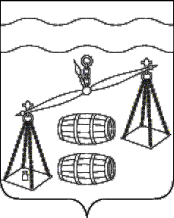 Сельская Дума сельского поселения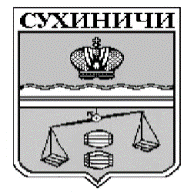 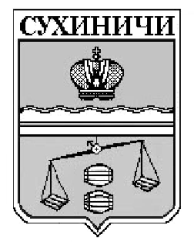 «Село Брынь»Калужская областьРЕШЕНИЕОб  отмене  решения   Сельской   Думы   сельского поселения   «Село  Брынь»   от    23.04.2020   №  245«Об  установлении  требований  к  порядку,  формеи  срокам  информирования   граждан,    принятыхна  учет  нуждающихся  в  предоставлении   жилых   помещений по договорам найма жилых помещений      жилищного   фонда     социального  использования,  о  количестве  жилых  помещений,  которые   могут  быть предоставлены  по договорам найма    жилых    помещений    жилищного    фонда  социальногоиспользования»В соответствии с ч. 6 ст.91.14 Жилищного кодекса Российской Федерации, руководствуясь Уставом сельского поселения «Село Брынь» Сельская Дума сельского поселения «С ело Брынь», РЕШИЛА:Решение Сельской Думы сельского поселения «Село Брынь» от 23.04.2020 № 245 «Об установлении требований к порядку, форме и срокам информирования граждан, принятых на учет нуждающихся в предоставлении жилых помещений по договорам найма жилых помещений жилищного фонда социального использования, о количестве жилых помещений, которые могут быть предоставлены по договорам найма жилых помещений жилищного фонда социального использования» отменить.Настоящее Решение вступает в силу после его официального обнародования.Контроль за исполнением настоящего Решения возложить на администрацию сельского поселения «Село Брынь».Глава сельского поселения«Село Брынь»                                                                       Т.И.Хавхановаот 25.08.2020                           № 259